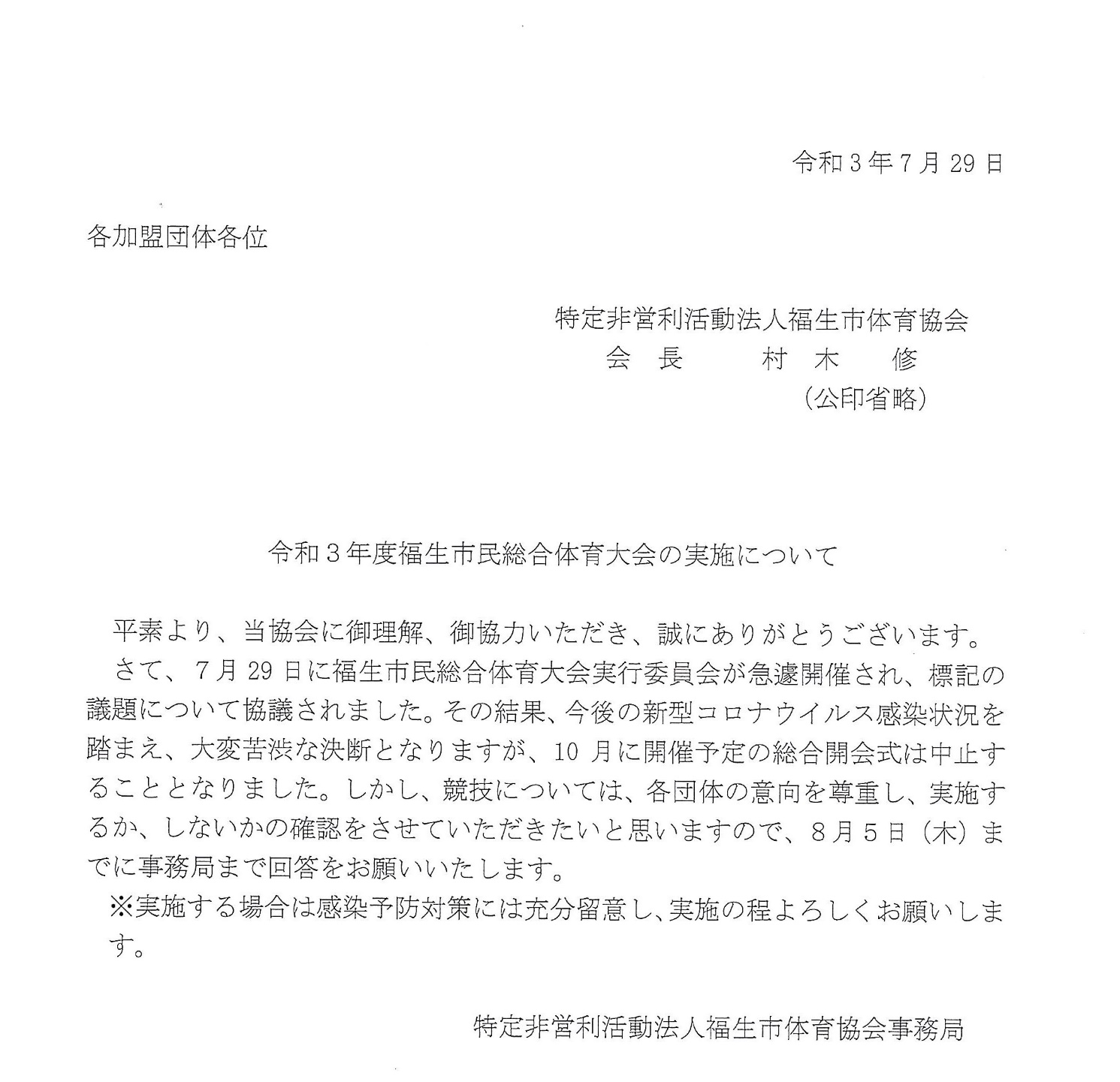 ・・・・・・・・・・・・・・・　キ　リ　ト　リ　セ　ン　・・・・・・・・・・・・・市民総合体育大会を　　　　　　　実施する　　　　実施しない　　　　　　　　　　　　　　　　＊どちらかに〇をつけてください。団体名　　　　　　　　　　　　　　　　　　　　　　　　　　　　　　　　代表者氏名　　　　　　　　　　　　　　　　　　　　　　　　　　　　　　